DOSSIER DE CANDIDATUREAfin que nous puissions prendre en compte votre candidature, vous voudrez bien nous retourner ce document renseigné et signé en utilisant l’adresse mail candidatures@kisel-formation.fr.Votre candidature ne sera traitée que si votre dossier de candidature est complet !FICHE DE RENSEIGNEMENTéPARCOURS PROFESSIONNELRenseignements certifiés exacts : date et signatureExpression de votre motivationExpliciter votre projet de formation en apportant des éléments de réponses aux deux questions suivantes :Quelles sont les compétences, aptitudes, habiletés, connaissances sur lesquelles vous pouvez vous appuyer pour réaliser votre projet.Votre réponse : Quelles sont les compétences, aptitudes, habiletés, connaissances que vous pensez pouvoir développer en participant à cette formation.Votre réponse : En quoi ce métier correspond à votre projet personnel et professionnel ? (argumentez)Votre réponse : LE DOSSIER DE REMUNERATION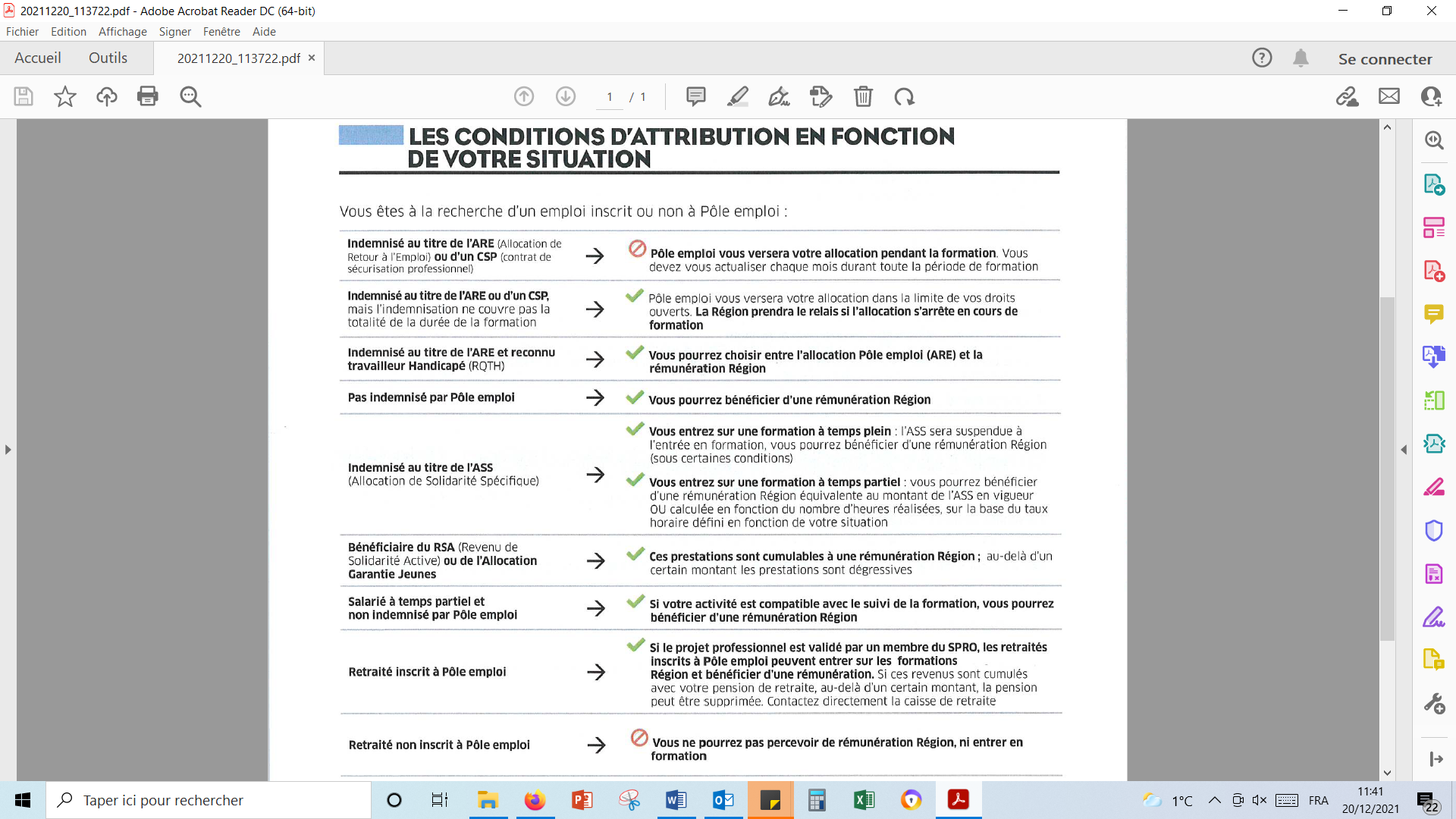 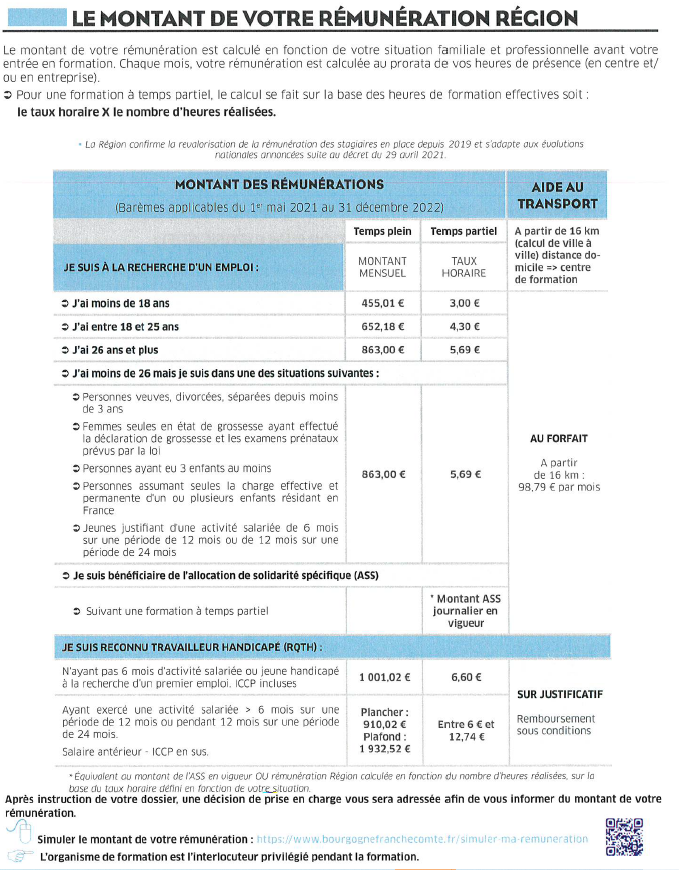 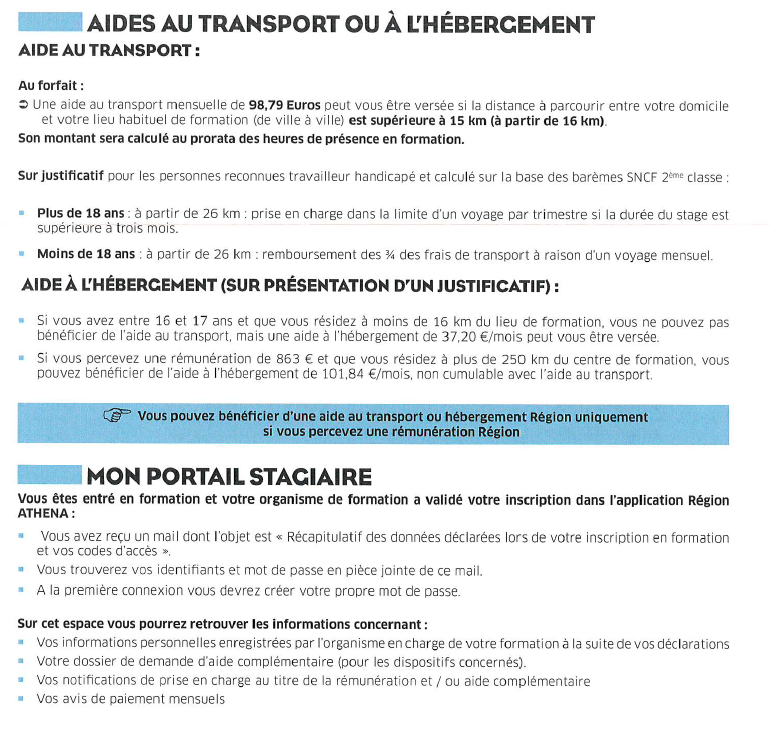 Formation souhaitée :Votre dossier doit comprendreVérification par le candidatRéservé à Kisel FormationFiche de renseignement                            p1Parcours professionnel                              p2Motivation                                                   p3CV à jourNOM, Prénom :Nom de jeune filleAdresse :Code postal :Ville :mail :Tél fixe.Tél port.Date de naissanceLieu de naissanceSituation au regard de l’emploiSituation au regard de l’emploiSituation au regard de l’emploiSituation au regard de l’emploiSituation au regard de l’emploiSituation au regard de l’emploiDemandeur d’emploi : oui    non,      si oui Identifiant  n° : Etes-vous démissionnaire d’un CDI    oui    non,      si oui Identifiant  n° : Etes-vous démissionnaire d’un CDI    oui    non,      si oui Identifiant  n° : Etes-vous démissionnaire d’un CDI    oui    non,      si oui Identifiant  n° : Etes-vous démissionnaire d’un CDI    oui    non,      si oui Identifiant  n° : Etes-vous démissionnaire d’un CDI   Salarié :CDD       CDI 	      Intérim   temps complet       temps partiel      CDD       CDI 	      Intérim   temps complet       temps partiel      CDD       CDI 	      Intérim   temps complet       temps partiel      CDD       CDI 	      Intérim   temps complet       temps partiel      CDD       CDI 	      Intérim   temps complet       temps partiel      RQTHReconnu « travailleur handicapé » : oui 	nonAménagement à prévoir ; Reconnu « travailleur handicapé » : oui 	nonAménagement à prévoir ; Reconnu « travailleur handicapé » : oui 	nonAménagement à prévoir ; Reconnu « travailleur handicapé » : oui 	nonAménagement à prévoir ; Reconnu « travailleur handicapé » : oui 	nonAménagement à prévoir ; Liste des principaux postes occupésDuAuDuréeACQUIS PROFESSIONNELSACQUIS PROFESSIONNELSACQUIS PROFESSIONNELSACQUIS PROFESSIONNELSListe des principales compétences développéesDébutantIntermédiaireAvancé